ПРОТОКОЛ № 11ZOOM - заседания Совета Общественной палаты городского округа КоролевМосковской области 10 июня 2020 годаВремя проведения:  18.30Председательствующий: Корнеева Ольга Борисовна, председатель Общественной палаты г.о. КоролёвВ ZOOM-заседании приняли участие:Красуля Виталий Яковлевич, ответственный секретарь Общественной палатыПредседатели комиссий:Белозерова Маргарита Нурлаяновна Гусаков Максим Сергеевич, и.о. председателя комиссииБыстрова Любовь ВикторовнаЛебедева Елена ДмитриевнаШарошкин Владимир Алексеевич, член комиссии №4Кузина Людмила Сергеевна, член комиссии №3 Отсутствовали по уважительной причине:Ходненко Ольга Владимировна, заместитель председателя Общественной палатыКраснов Сергей ВладимировичКошкина Любовь ВладимировнаПрисутствовало – 8 человек, в Совете руководителей – 11 человек (кворум имеется).ПОВЕСТКА ДНЯ ЗАСЕДАНИЯ:Выполнение плановых мероприятий работы комиссий на июнь месяц. Докладчики - председатели профильных комиссий.Формирование команды общественных наблюдателей на голосование по поправкам в Конституцию РФ. Докладчик - председатель палаты.3. Разное_______________________________По первому вопросу – СЛУШАЛИ:председателей профильных комиссий, которые доложили об основных направлениях работы на июнь месяц.Основной акцент работы палаты в июне будет сделан по следующим направлениям:- участие в масштабной акции «ПОМОГИ СОВЕДУ» в приобретении продуктов первой необходимости, лекарств и др.;- совместно с волонтерами города продолжить оказание адресной поддержки людям, находящимся в зоне риска, в том числе ветеранам, инвалидам и одиноко проживающим пенсионерам в приобретении и доставке лекарственных препаратов, продуктов питания и выносе мусора;- проводить рейды по сетевым магазинам с проверкой соблюдения санитарно-эпидемиологических норм, а также обязательное наличие у покупателей защитных масок и соблюдение социальных дистанций;-  осуществлять проверки аптечной сети города на наличие дезинфицирующих средств, масок, перчаток, лекарств первой необходимости;-  проводить мониторинги по соблюдению чистоты и порядка на объектах УДС. Особое внимание обратить на чистоту остановочных пунктов и соблюдение пассажирами масочного режима и социальной дистанции;-  осуществлять контроль соблюдения масочного режима при массовом передвижении работников к проходным системообразующих предприятий, в медучреждениях;-  проводить проверки деятельности регионального оператора по обращению с ТКО;-  проводить мониторинги исполнения УК санитарной обработки и дезинфекции мест общего пользования в подъездах МКД (все работники должны быть обеспечены масками, перчатками, антисептиками);- контролировать проведение дезинфекции детских спортивных и игровых площадок.Участие членов Общественной палаты г.о. Королев в городских и общественных мероприятиях, организуемых Администраций г.о.Королёв и Общественной палатой Московской области.РЕШИЛИ:Председателям профильных комиссий:- взять под личный контроль выполнение плановых мероприятий комиссий;- в срок до 24 июня направить председателю Общественной палаты: отчет работы комиссии за июнь месяц; планы работ комиссий на июль 2020 года.Председателю Общественной палаты по представленным материалам сформировать и направить в ГУСК итоговый отчет работы Общественной палаты за июнь месяц и план работы палаты на июль 2020 года.________________________________По второму вопросу – СЛУШАЛИ:председателя Общественной палаты О.Б.Корнееву, которая проинформировала Совет о работе палаты по формированию команды общественных наблюдателей при проведении голосования по поправкам в Конституцию РФ.Работа проходит в следующем режиме:1. До 20 июня – необходимо собрать документы на кандидатов в наблюдатели (от общественных объединений и граждан РФ) согласно пунктам 7-9 Положения о приеме наблюдателей.Основной документ – заявление гражданина РФ о выдвижении своей кандидатуры для назначения наблюдателем за общероссийским голосованием, содержащее сведения о согласии быть наблюдателем, об обязательстве соблюдать Кодекс этики наблюдателя, об отсутствии ограничений на выдвижение в качестве наблюдателя, предусмотренных Положением о приеме наблюдателей, и согласие на обработку персональных данных.Подготовленные сведения на кандидатов согласно приложению №5 в формате Excel представляем на адрес электронной почты mop.mosreg@mail.ru 10 июня, 15 июня и 19 июня (не позднее 18.00).2. До 23 июня - во взаимодействии с председателями территориальных избирательных комиссий организовать и провести обучающие мероприятия с кандидатами в наблюдатели.3. Не позднее 23 июня - Аппарат Общественной палаты Московской области планирует выдать всем муниципальным общественным палатам комплекты бланков направлений для наблюдения, бейджи и методические материалы для наблюдателей.4. Не позднее 24 июня - муниципальные общественные палаты должны выдать каждому наблюдателю под роспись: направление для наблюдения от Общественной палаты Московской области, бейдж и методические материалы для использования в ходе наблюдения.РЕШИЛИ:Принять полученную информацию к сведению и своевременно выполнить все этапы по формированию и обучению общественных наблюдателей.Очередное ZOOM-заседание Совета Общественной палаты г.о. Королев
назначено на 23 июня 2020 года Ответственный секретарь					п/в			В.Я. КрасуляОбщественной палаты г.о. Королёв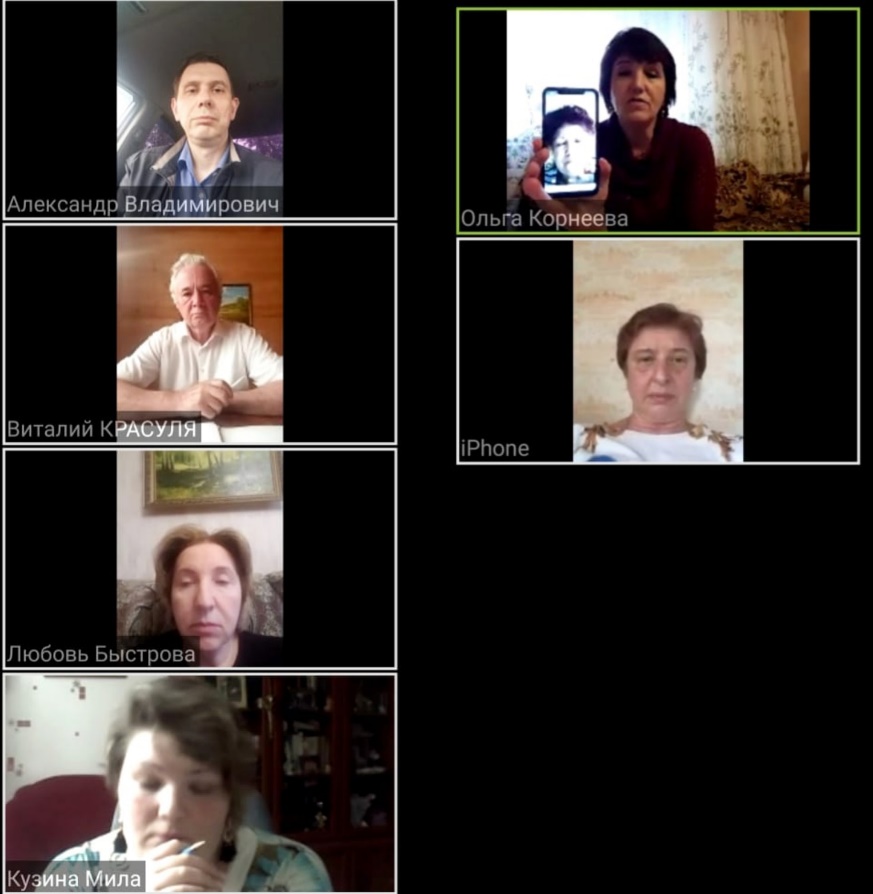 